برگ راهنمای درس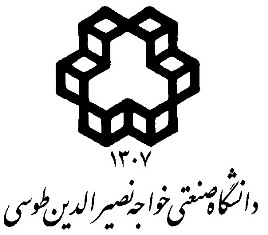 عنوان درس : سامانه اطلاعات مکانی تحت اینترنت و وب سرویسهای مکانیتعداد واحد: 3 واحدنام استاد: علی اصغر آل شیخمطالبی که هر هفته در کلاس مورد بحث قرار خواهد گرفت (به همراه شماره صفحات مربوط از مرجع)فعالیت های عملی (با ذکر ساعات مورد نیاز بر هرکدام)سال تحصیلی 98 - 1397، نیمسال  اولسال تحصیلی 98 - 1397، نیمسال  اولدانشکده مهندسی نقشه برداریپست الکترونیک: alesheikh@kntu.ac.irزمان تدریس: یکشنبه 9 الی10:30                  دوشنبه 10:30 الی12کارشناسان درس:                پست الکترونیک:                                                 تلفن:خلاصه درس و هدف آن:هدف از اين درس آموزش اصول نظري سامانههای اطلاعات مکانی تحت اینترنت و وب سرويسهاي مکاني، ساختار و معماريهاي مطرح در اين حوزه، مشکلات ناهمگوني و استانداردها و راهکارهاي فني براي دستيابي به تعامل پذيري (با تاکيد بر تعامل پذيري نحوي)، فناوريها و ابزارهاي توسعه و ايجاد سيستمهاي مکاني تحت وب ميباشد.مرجع اصلی:Internet GIS: Distributed Geographic Information Services for the internet and wireless networks, by Ming-hsiang Tsou, Zhong-Ren Peng, John Wiley & sons, 2013مراجع کمک درسی:طراحی و پیاده سازی  WebGIS (1395) اثر دکتر محمدحسن وحیدنیا، انتشارات نشر دانشگاهی فرهمندGetting to Know Web GIS: Third Edition, by Pinde Fu, Esri Press; (2018).Advances in Web-based GIS, Mapping Services and Applications, by Songnian Li, Suzana Dragicevic, and Bert Veenendaal. CRC Press, (2011).  مبانی وب معنایی (1390) انتشارات دانشگاه صنعتی خواجه نصیر الدین طوسی ارزشیابی:امتحانات:        		 60%    		تمرینات , پروژه عملی	30%  		سمینارها,  حضور فعال	10%  هفتهعنوانشرحمنبع1پیشگفتار و مبانی تعاریف و مفاهیم سیستمهای اطلاعات مکانی تحت اینترنت و وب سرويسهاي مکانيمنبع شماره 1صفحات 1-202اجزاء اصلی سامانهاجزای اصلی اینترنت GIS و وب سرويسهاي مکاني، تحولات WebGIS و وب سرويسهاي مکاني از ديدگاه فناوري منبع شماره 1صفحات 20-253پروژه عملی 1طراحی و ایجاد یک وب سایت مکانی4مبانی شبکه هامدلهای ارتباطات (OSI &  TCP/IP Reference Model)منبع شماره 1صفحات 92-1155معماری اجزاء توزیع یافتهDCOMو CORBA (Common Object Request Brakes)منبع شماره 1صفحات 115-1456معماری اجزاء توزیع یافتهP2P، GRID و Clusterمنبع شماره 1صفحات 207-2557کارتوگرافی تحت وبانتشار نقشههای ایستا /پویامنبع شماره 1صفحات 151-1708کارتوگرافی تحت وبمشخصات رابط کاربر (برنامه های الحاقی)منبع شماره 1صفحات 170-1859امتحان میان ترمشامل سؤالات تشریحی از مباحث تدریس شده در کلاس میباشد10استانداردها Open GISمنبع شماره 1257-26711استانداردهاISO/TC 211  و ISO 19101 و مقایسه آنهامنبع شماره 1267-29212وب سرویسهای مکانیOpenLayer, WMS, WFS13پروژه عملی 2: توسعه سرویسهای لازم برای کارتوگرافی تعاملی  WMS, WFS، WPSمنبع شماره 1377-41214وب سرویسهای مکانیWCS و  زنجیره سازی سرویسهامنبع شماره 1412-47015پروژه عملی3: آشنایی با برنامه سازی سمت مخدوم Java, Android16کیفیت سرویسهای مکانی و چالشهای امنیتی آنهاکارایی، اعتماد پذیریمنبع شماره 1500-53016آزمون نهاییشامل سوالات تشریحی از مباحث تدریس شده در کلاس میباشد.کلیه مباحث تدریس شده در طول ترمتمرین و سمینار5 تمرین نظری و یک سمینار که به صرف حدوداً 5 ساعت نیاز دارد. پروژه3 پروژه عملی که هرکدام به صرف حدوداً 2 ساعت نیاز دارد.سایر